Vukice Mitrovic 62, 11000 Beograd, Serbia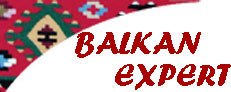 tel/fax: + 381 11 2449 275 info@balkanexpert.rslicense OTP 54/2013 Enjoy today a city tour of , capital of  since 1403, when Despot Stefan, son of Prince Lazar, moved his palace here.We will start our day by driving through the streets of .First we will see New Belgrade on the left bank of River Sava, with both Communist-styles as well as very modern apartment blocks. From here we continue to Zemun, which was once a separate town but now is a part of greater . Here we will enjoy the old  and then we will return to the old part of the town by passing through the luxurious residential area of Dedinje. We will stop to pay a visit to the Memorial Complex of Josip Broz Tito, the legendary president of Former Yugoslavia. On our way to the center of the city we will see the new St. Sava Church. This is the third largest Orthodox Church in , built at the place where in 1594 Sinnan Pasha had the holy relics of St. Sava burned at the stake. We will see the Federal Assembly building of Former Yugoslavia, the  of ,  of the Serbian dynasties until WWII, and the main square named Terazije.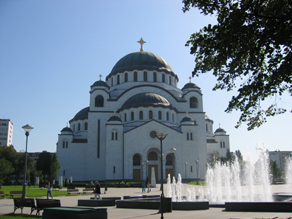 Our tour of  we will continue by driving through the old part of the town. We will see elegant Republic Square and we will make a close inspection of its architectonic monuments such as National Theatre,  and Student’s Square. Then we will drive around Fortress of Kalemegdan which is the symbol of city of , and is situated at the mouth of River Sava flowing into River Danube.  We will finish our tour by a visit to the oldest quarters of the 19th century, including the 'Question mark sign' , Princess Ljubica's Residence (now housing a permanent exhibition of original furniture), as well as the Patriarchy and the Orthodox Cathedral.Including all transport by bus, English speaking guide and all entrances – tour last 3 hoursMINIMUM 10 passengers –35.00 EUR per personTrip organized by: “BALKAN EXPERT” d.o.o. license no. OTP 54/2013Tour available with general condition of travel of “BALKAN EXPERT”